День питанияВыступление директора школы Кутлушина И.М               Выступление директора ЗАО «Общепит»  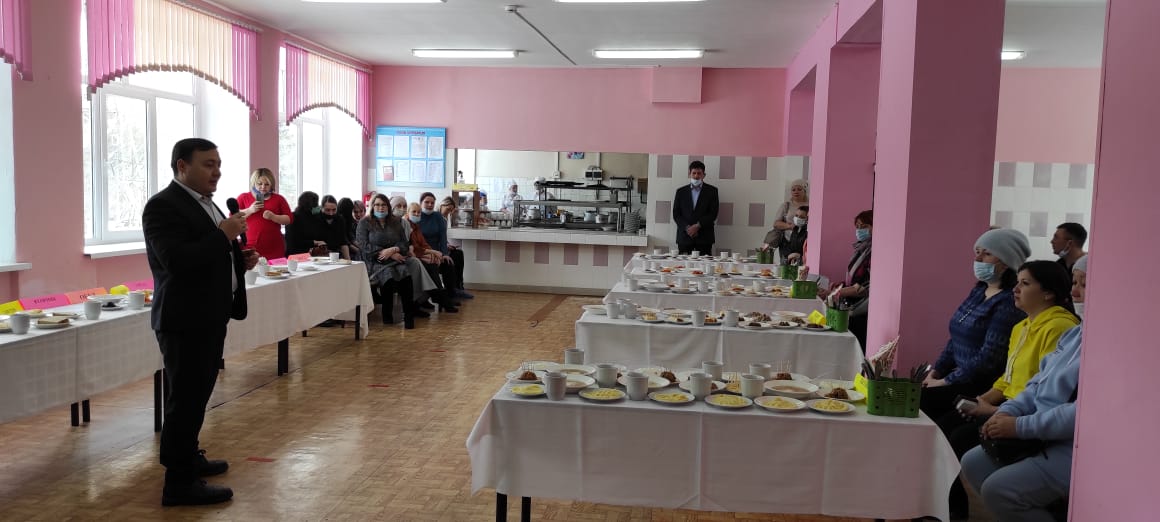 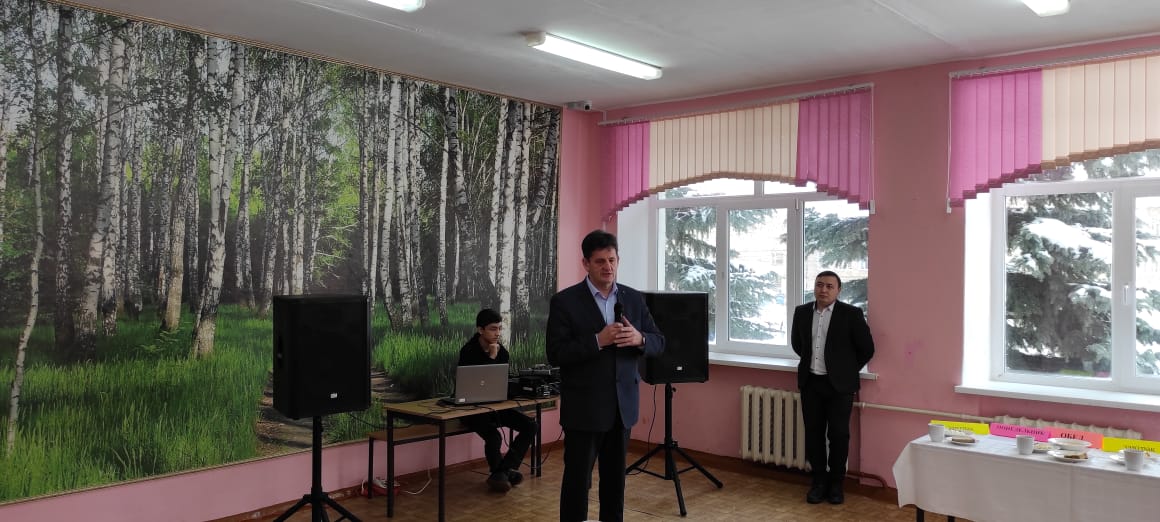  Выступление Агитбригады «Здоровое питание-путь к отличным знаниям»!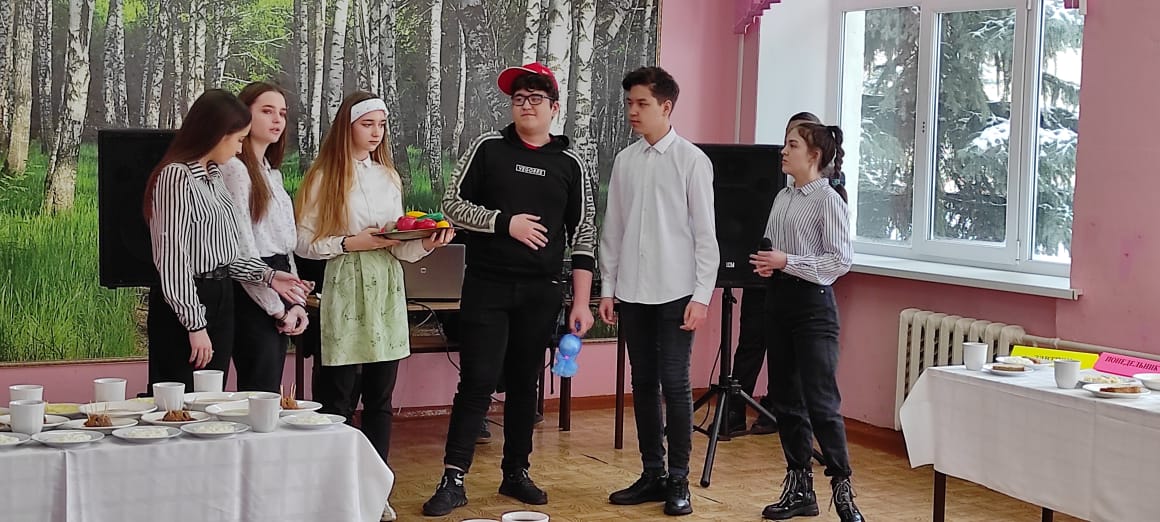 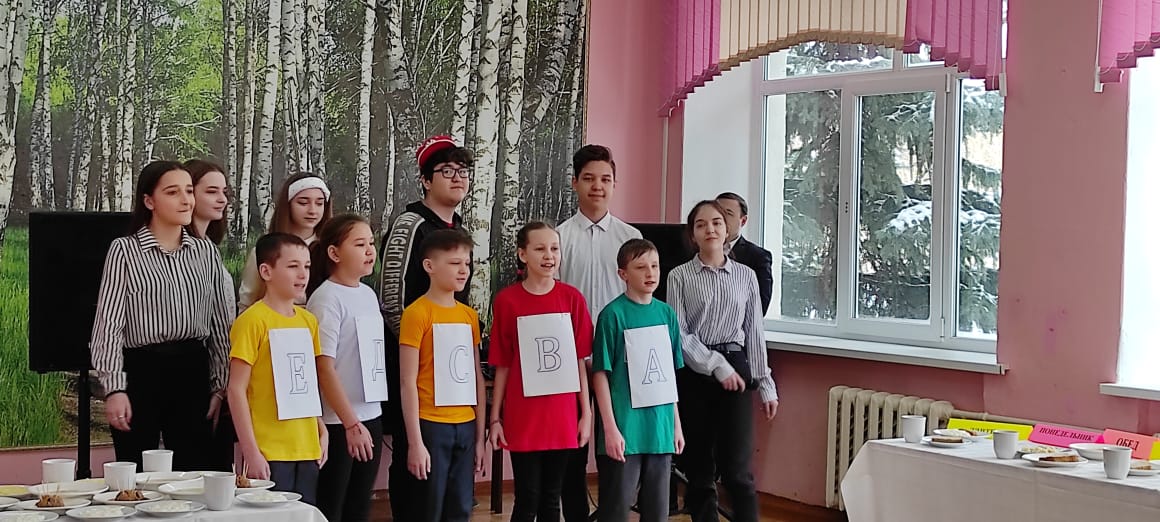         Выступление Сайгафаровой И.Н..                                Выступление фельдшера Нефедовой Н.И             Организация горячего питания в школе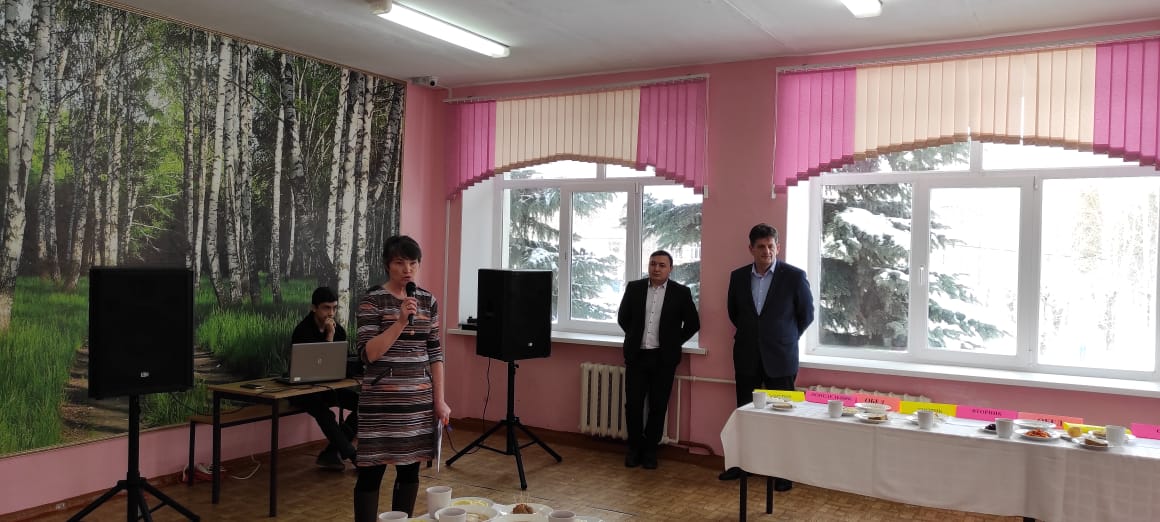 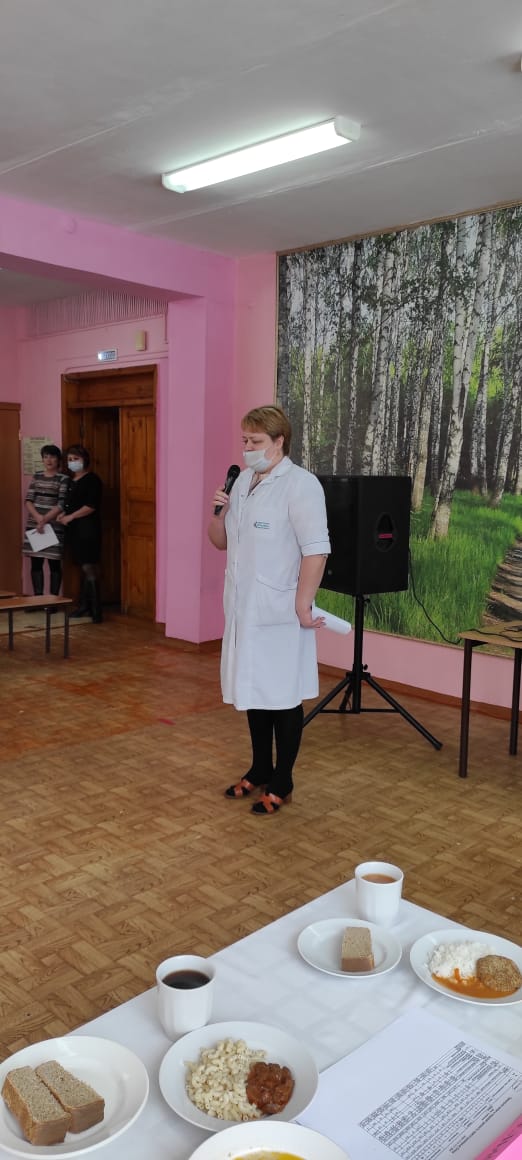 Меню питания по неделям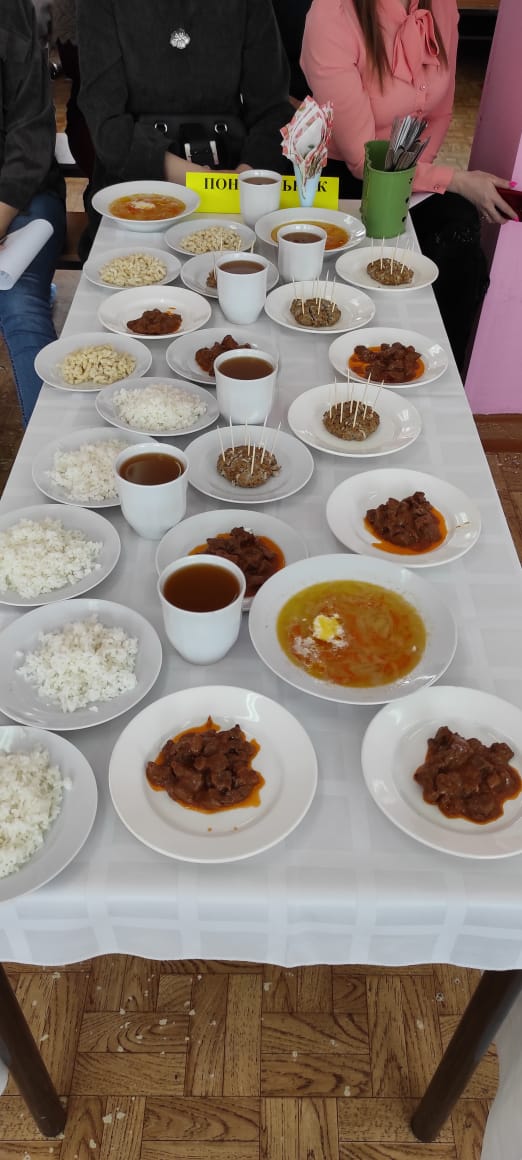 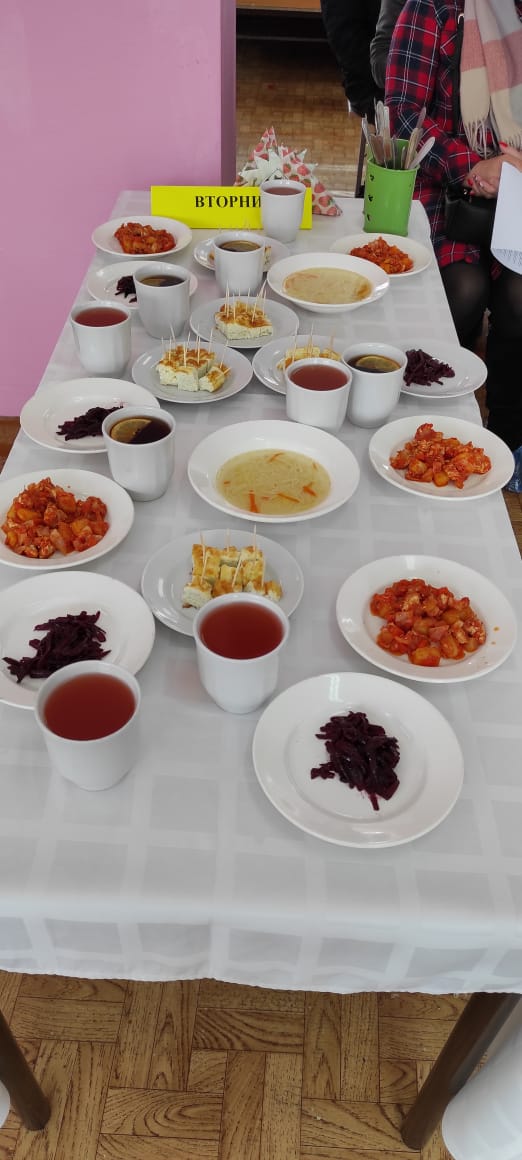 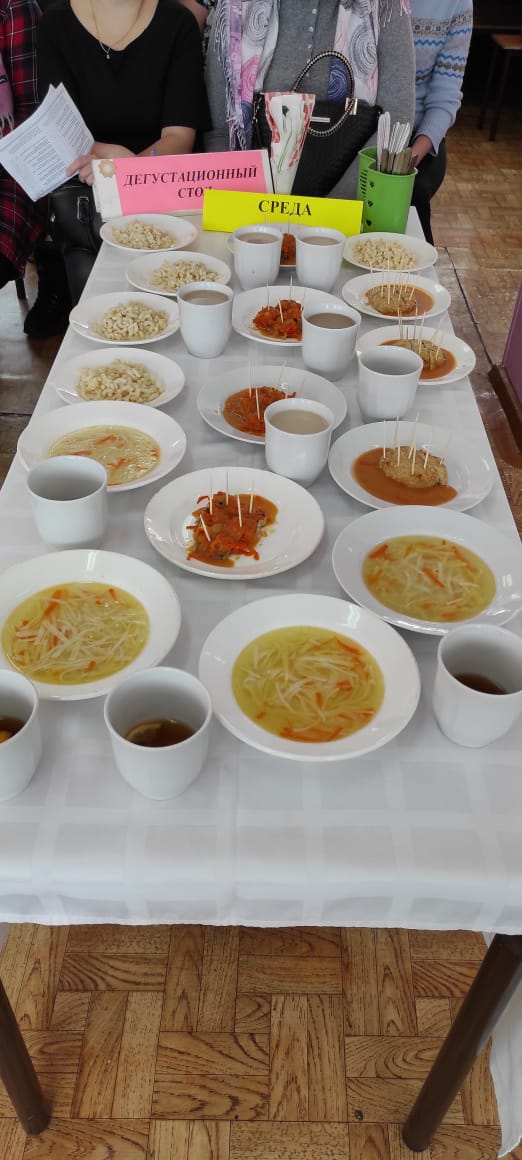 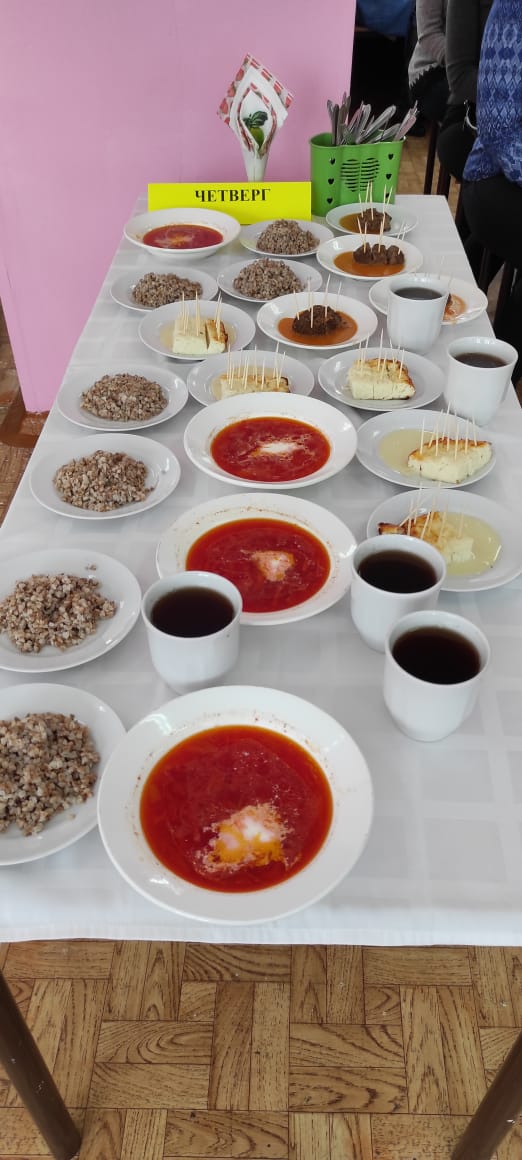 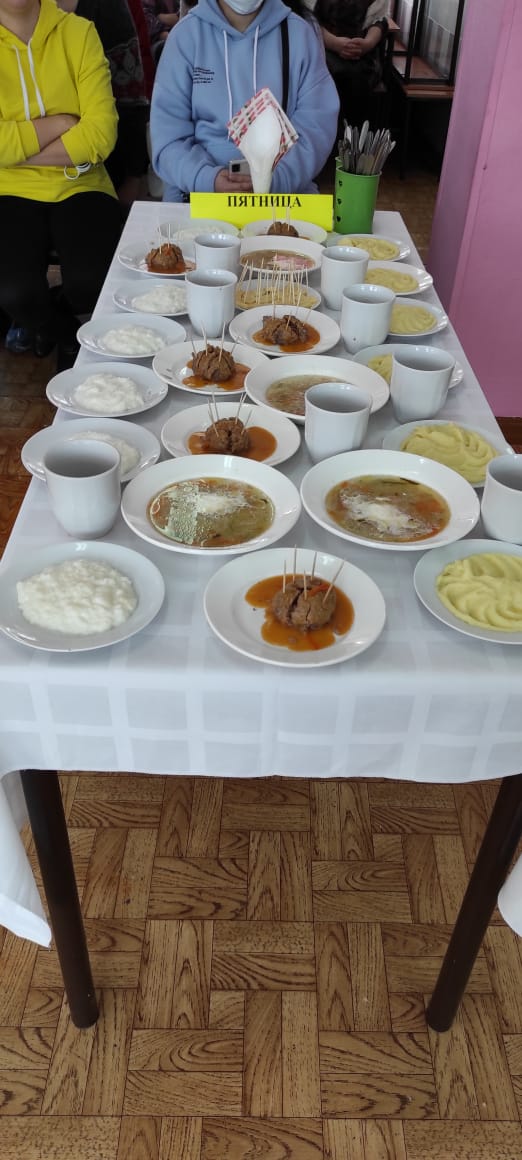 Дегустация школьного питания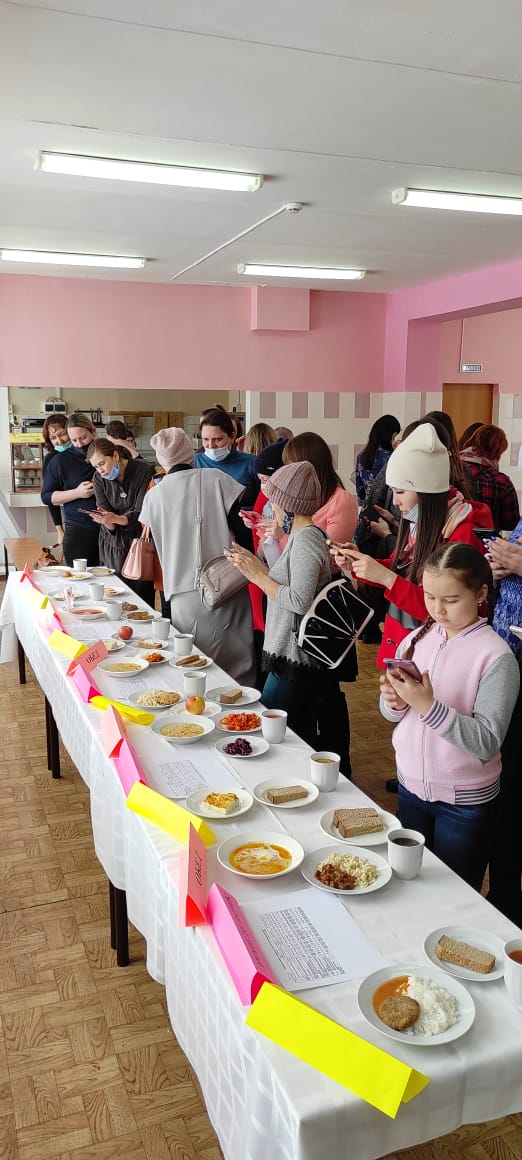 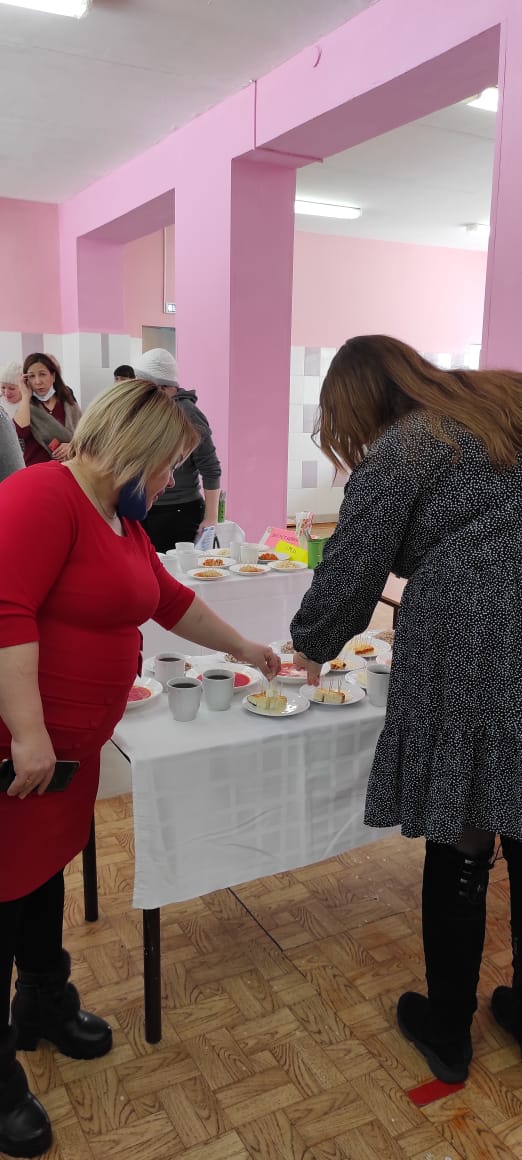 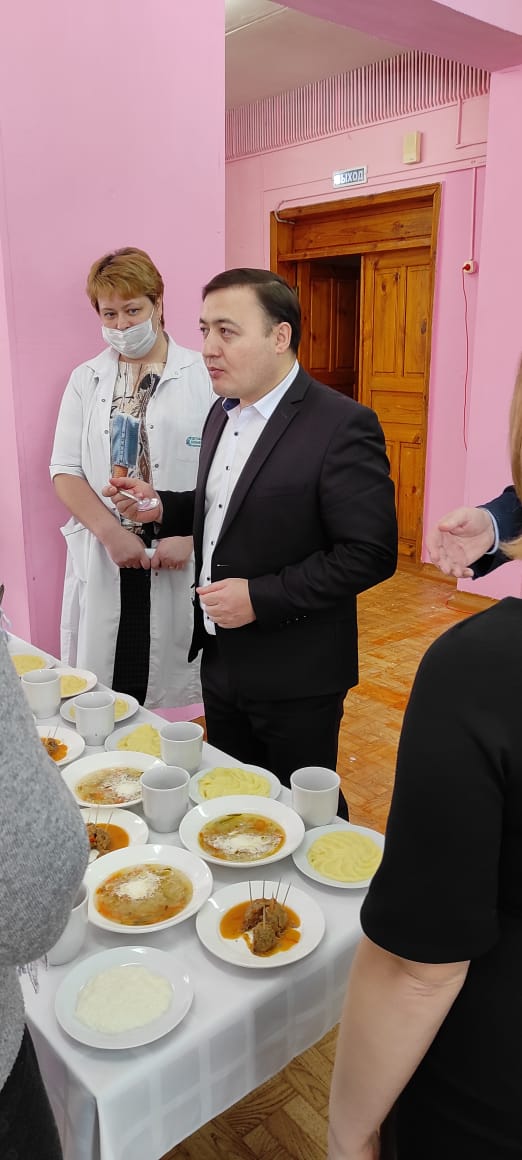 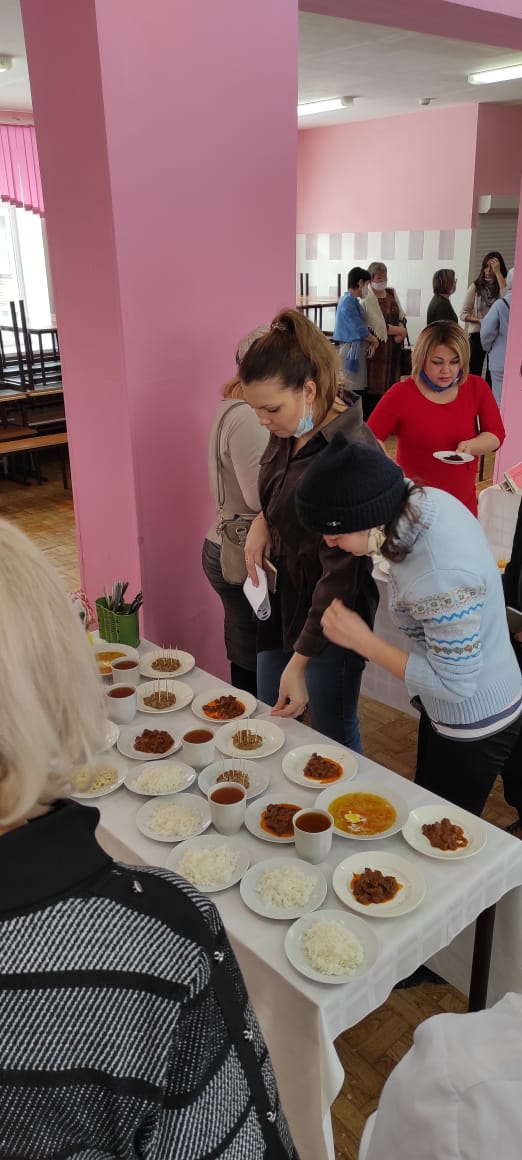 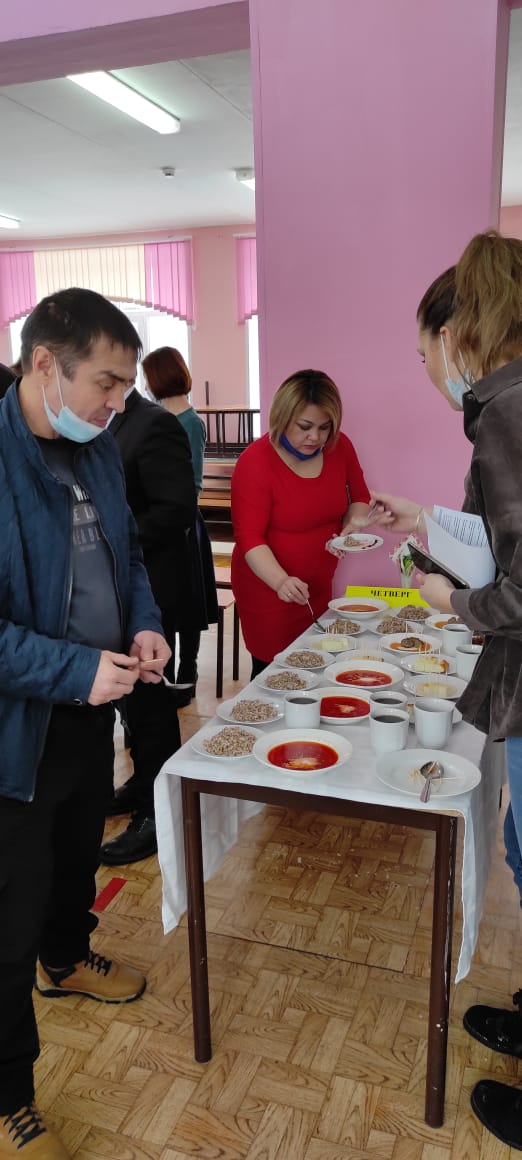 